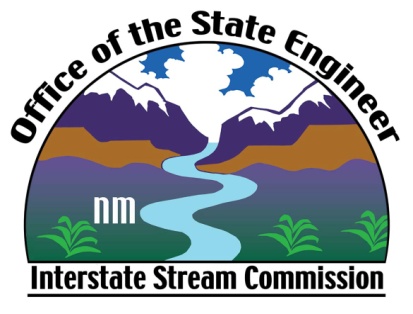 Interstate Stream CommissionLos Lunas Silvery Minnow RefugiumTour Request FormThe Interstate Stream Commission would welcome the opportunity to provide an informational tour for your group or organization. If your group is interested, please provide the following information. You will be contacted with confirmation of your tour. Print this form and mail or e-mail to:Office of the State EngineerPublic Information Officer Lela Hunt5550 San Antonio Dr NEAlbuquerque, NM  87109(505) 383-4092 Or include all of the following information in e-mail, with “Tour Request” as the subject line, to: lela.hunt@state.nm.usName of Group or Organization:Contact Person:Contact Phone Number and E-mail address:Preferred Date(s) Requested:Number of tour participants: Comments: 